УСЛОВИЯ УЧАСТИЯ1. ТИП ПЛОЩАДИ:Необорудованная площадь13 000 руб. за 1 кв.м.выставочная площадь, общая уборка, охрана павильонаОборудованная площадь15 000 руб. за 1 кв.м.выставочная площадь, стены, фризовая панель с названием компании, ковровое покрытие, вешалка, корзина для бумаг, стол, стулья, светильники-спот, электрическая розетка 1,5 кВт, уборка и охрана павильона (см. стр. 2)2. ВИД СТЕНДА:В случае выбора стенда с улучшенным обзором производится доплатабез наценки – за стенд, открытый с 1 стороны (линейный)10% – за стенд, открытый с 2 сторон (угловой)15% – за стенд, открытый с 3 сторон (торцевой)20% – за стенд, открытый с 4 сторон (островной)3.РЕГИСТРАЦИОННЫЙ ВЗНОС:* Информация для размещения в каталог, не более 500 знаков, предоставляется в электронном виде до 1 октября 2019 г.4.НАПОЛНЯЕМОСТЬ СТАНДАРТНОГО СТЕНДА: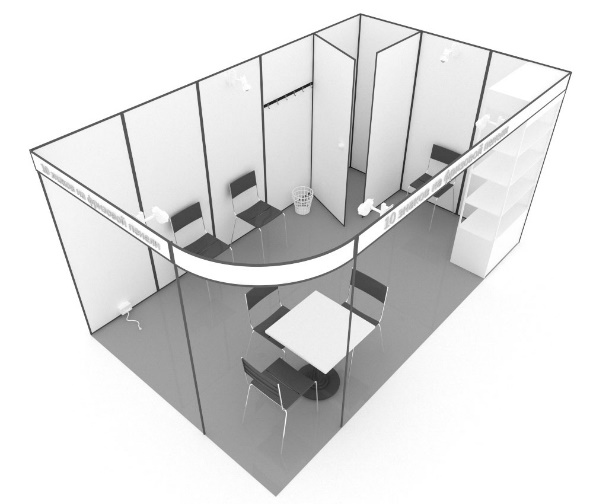 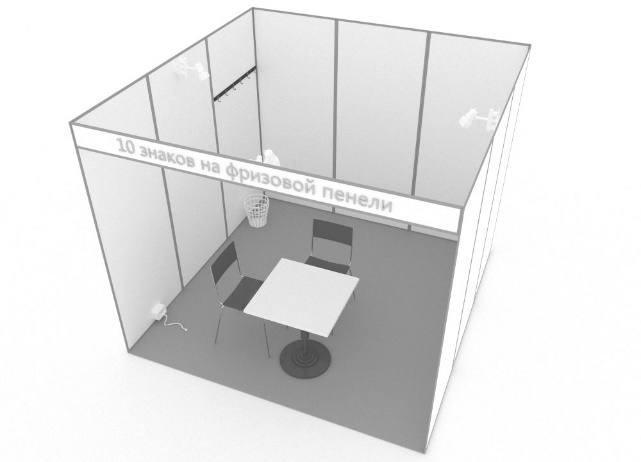 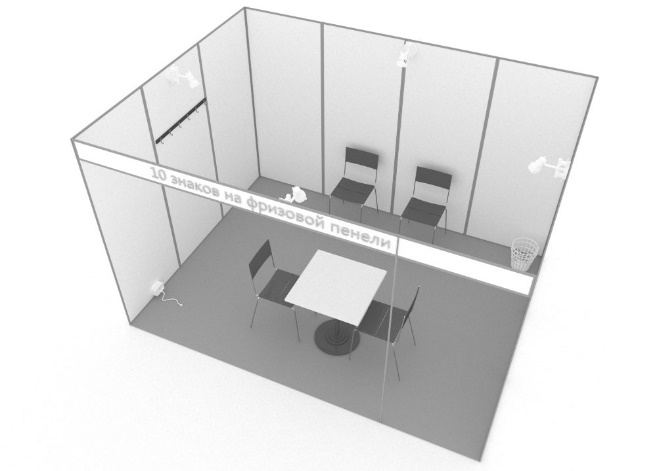 Опции, в ходящие в регистрационный пакетПакет «Активный сетевой ПЛЮС»  Пакет«Базовый»Аккредитацию на выставке представителей компаниивключеновключеноЭкземпляр каталога, размещение информации об участниках в каталог выставки *включеновключеноПредоставление участникам пригласительных билетов на выставку, пакет информационных документоввключеновключеноПриглашение на официальный банкет с концертной программой в честь открытия выставки и Форумавключено---Проведение презентации / дегустации товара закупщикам 40 сетей СПб и Северо-Западного региона (обход сетей)включено---Участие в конкурсе «Выбор сетей» - 3 продуктавключено---Размещение конкурсных продуктов на демонстрационной витрине в Retail Loungeвключено---Участие 1 представителя компании  в «Центре Закупок Сетейтм» - прямые переговоры о поставках с представителями 40 сетей С-З региона и Форуме «Торговля Большого Города»включено---Приглашение целевых посетителей на Ваш стендвключено---СТОИМОСТЬ69 500 руб.15 500 руб.Комплектация стандартного стенда4 – 9 кв.м.10 – 14 кв.мОт 15 кв.м.Ковровое покрытие на выбор: серый, синий, красный, зеленый111Высота стен стенда 2,5 м 1 11Подсобное помещение (1 кв м) с дверью--1Фризовая панель h 300мм и надпись10 знаков10 знаков20 знаковОсвещение общей площади стенда (1 спот на 3 кв.м. площади)1-345Информационная стойка h 1,1 м илиВитрина h-2,5 м. (1х0,5)--1Розетка 1,5 кВт111Стол на выбор (круглый d 700мм, квадратный 700х700 мм, прямоугольный 1200х700 мм)111Стул мягкий стандарт246Корзина для бумаг111Вешалка настенная 111